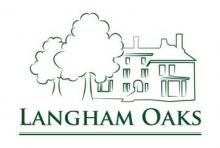 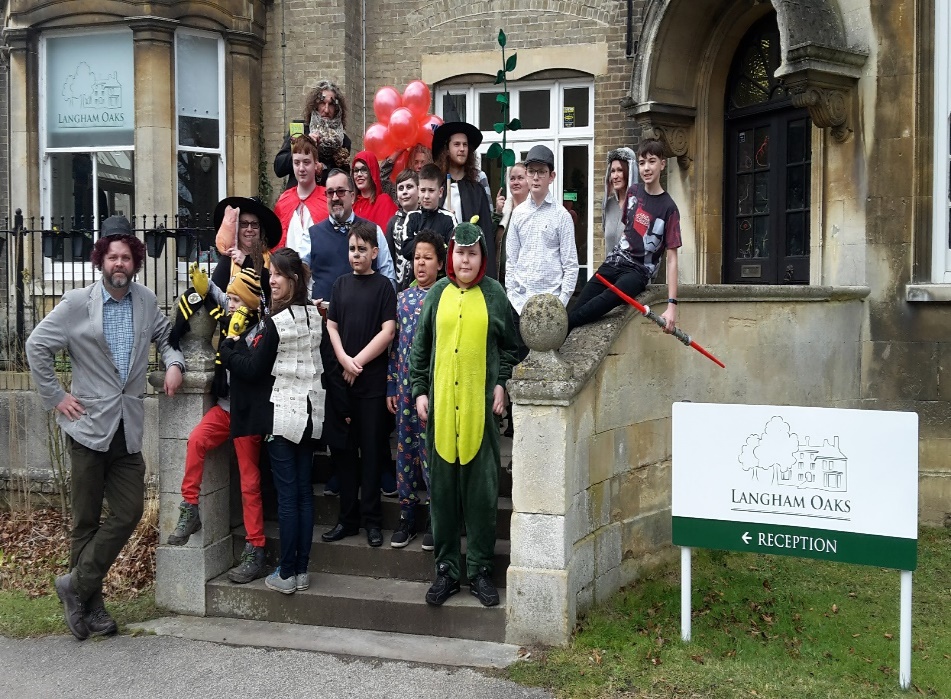 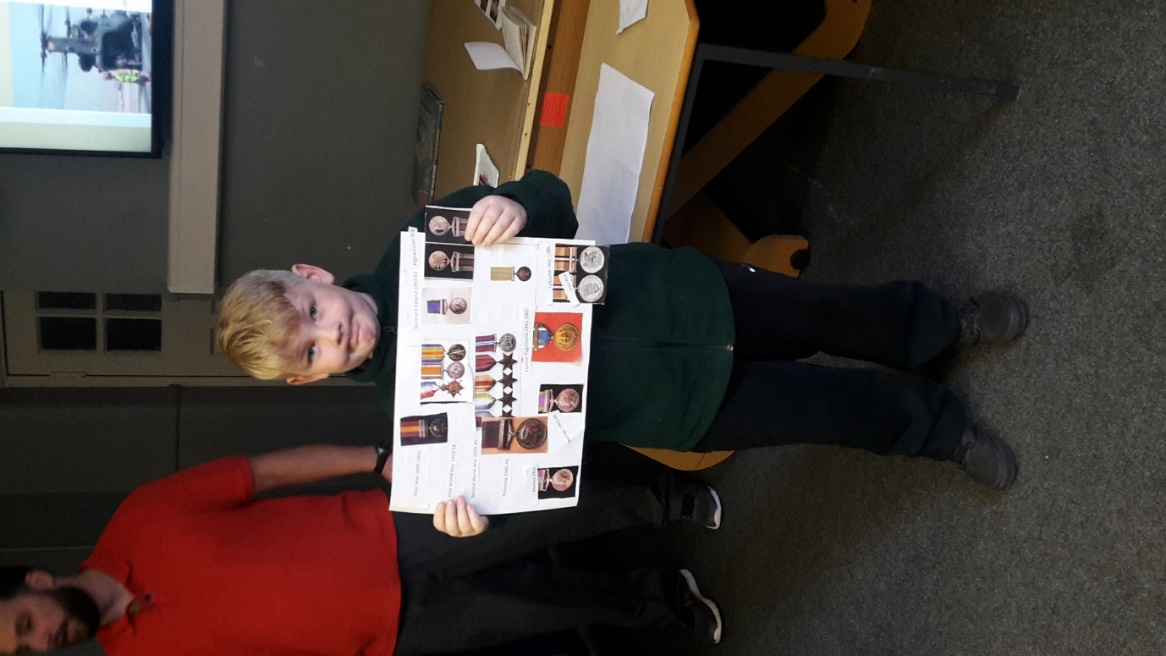 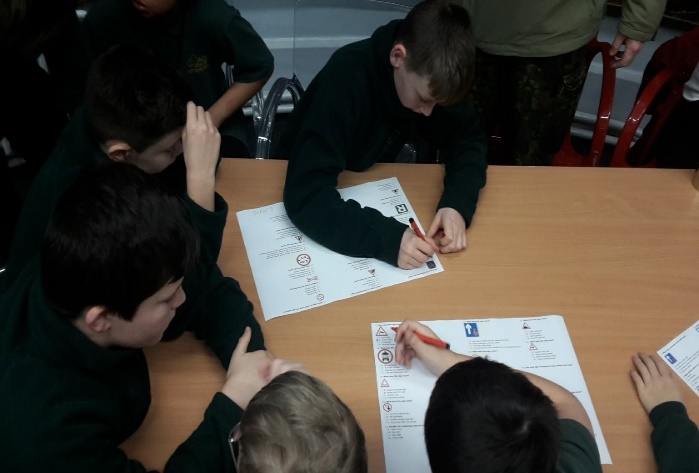 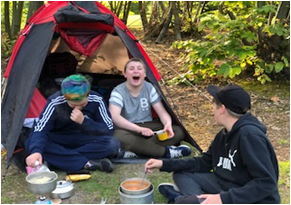 Langham Oaks Schoolis part of SEAX Trust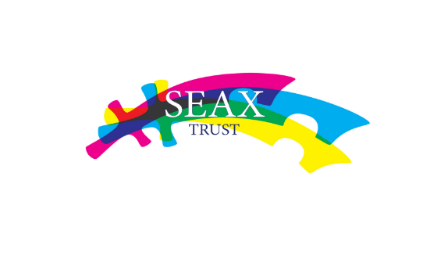 LETTER FROM THE HEADTEACHERLangham Oaks SchoolSchool Road, Langham, Colchester CO4 5PAInterim Headteacher: Mr Simon DawsonTelephone: 01206 271571Email: admin@langhamoaks.co.ukDear ApplicantThank you for your interest in Langham Oaks School.  I would like to take this opportunity to tell you a little more about us.  Langham Oaks School is a thriving special school providing 69 places for boys, aged 10-16 with “Outstanding” (Ofsted 2017) residential provision for 28 pupils.  It is located in a small village in north-east Essex, six miles from Colchester. The school currently resides in a 19th century house with extensions for classrooms, but there are exciting plans in progress to move to a new and specially designed building in the grounds.The School is a specialist provision for pupils with social, emotional and mental health needs (SEMH).  Langham Oaks is more than a school; it is a community based on exceptionally strong and trusting relationships between children and adults.  Pupils are capable of learning and achieving, but have experienced many complex issues preventing them from engaging in learning and making progress.  This is where the vital role of a Learning Support Assistant plays an integral part in the school by supporting pupils through times of challenging behaviour with high quality intervention and understanding.  Staff from both the day and residential teams work proactively and collaboratively to develop and deliver the best bespoke package for each individual pupil.I hope, as you read further, you decide that Langham Oaks could be the place where you would like to continue your career and that we will receive your application in due course.Yours sincerelySimon DawsonInterim HeadteacherLangham Oaks SchoolSectJob Description & Person Specification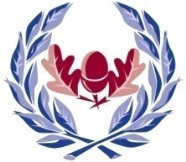 Job Description: Learning Support Assistant  Person Specification: Learning Support AssistantAPPLICATION AND RECRUITMENT PROCEDURECandidates should download and complete the application form available from our website www.langhamoaks.co.uk or contact the school.Required:	a.s.a.p.Post:		LGS Band 2  Point 3 (within the range Points 3 - 6)		Part-time PermanentClosing Date:	Friday 24 January 2020Interview:	t.b.c.Visits to the School are essential and an appointment can be made by contacting Gaye Pyman, HR Manager, as per contacts below.Salary and Band:Salary Range: 	Local Government Pay Scale Band 2 (within the range Points 3 – 6)Hours: 		37 hours per weekWeeks: 	39 term-time working weeks per annum to include Inset DaysActual Salary (pro-rata calculation): £15,348.67 to £15,968.90 depending on experience and length of serviceApplications should be addressed to -Gaye PymanLangham Oaks SchoolLanghamColchesterEssexCO4 5PAPhone:  01206 271571
Email:  gpyman@langhamoaks.co.uk The SEAX Trust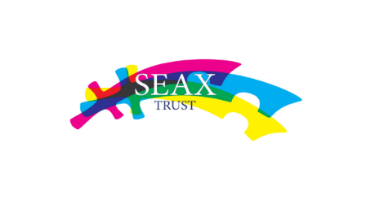 Work with us ...The SEAX Trust is a small but growing partnership of Special Academies within the community of Essex, whose Vision is to:Provide outstanding educational experiences for children and young people with special educational needsPut the well-being and achievement of pupils at the heart of all decision makingWe consider the main asset towards achieving our Vision is our body of highly-valued staff and, in recognition, we implement a wide range of strategic and person-centred reward practices in all of our Trust Academies.Be rewarded by us ...We offer a clear and competitive pay policy and progression routeHoliday pay and salary which is paid evenly across the year for our support staffTeachers and Local Government Pension Scheme facilitiesProgress with us ...A focus to provide high quality professional development opportunities for all staffAn extensive range of in-house training opportunitiesExperienced and dedicated practitioners who are keen to help you learnA range of exciting internal career opportunitiesBe inspired by us ...Challenging roles and recognition of achievementA motivational strategy towards both education and businessStaff involvement in wider decision-makingBe reassured by us ...A strategic aim to ensure a fair work/life balanceA highly supportive organisational cultureA firm commitment to the strengths of equality and diversityA sense of cohesion and belongingA policy to raise matters of concernAsk us ...Should you have any general queries regarding staffing at SEAX Trust, Kate Stannard will be pleased to speak to you.  Please contact:Kate Stannard, Director of HR for SEAX TrustEmail: jobs@seaxtrust.com      Telephone:  01245 262779The SEAX Trust is committed to safeguarding and promoting the welfare of children and young people and expects all staff and volunteers to share this commitment.  We look forward to hearing from you soon.Job Title:Learning Support AssistantGrade:Band 2  - Point 3 (within range Points 3 - 6)Reports to:Headteacher, Class Teacher, SENCOLiaison with:Teaching staff, support staff, , pupilsJob Purpose:To work in partnership with Class Teachers to support learning in line with the national curriculum, codes of practice and school policies and procedures.To provide particular and skilled support to pupils with severe learning, behavioural, communication, social, sensory or physical difficulties Learning Support Assistant DutiesTake an active role in the preparation, maintenance and control of stocks of materials and resources;Work with individuals or small groups of children under the direction of teaching staff;Understand specific learning needs and styles and provide differentiated support to pupils individually and within a group;Implement planned learning activities/teaching programmes as agreed with the teacher, adjusting activities according to pupil response, as appropriate;Establish positive relationships with pupils;Provide feedback to pupils in relation to attainment and progress under the guidance of the Teacher;Support pupil activity which, in turn, supports literacy and numeracy skills;Support the use of ICT in the classroom and develop pupils’ competence and independence in its use;Be involved in planning, organising and implementing IEPs, including attendance at, and contribution to, reviews;Promote the inclusion and acceptance of children with special needs within the classroom, ensuring access to lessons and their content through appropriate clarification, explanation and resources;Promote positive pupil behaviour in line with school policies and help keep pupils on task;Participate in planning and evaluation of learning activities with the Teacher, writing reports and records as required;Monitor and record pupil responses and learning achievements, drawing any problems which cannot be resolved easily to the attention of the Teacher;Support learning by selecting appropriate resources/methods to facilitate agreed learning activities;Attend to pupils’ personal needs, including help with social, welfare and health matters, and minor first aid;Liaise with staff and other relevant professionals and provide information about pupils as appropriate;Assist with the display and presentation of pupils’ work;Supervise pupils for limited and specified periods, including break-times, when the post-holder should facilitate games and activities;Assist with escorting pupils on educational visits.Understand and apply school policies in relation to health, safety and welfare;Attend relevant training and take responsibility for own development;Attend relevant school meetings as required;Respect confidentiality at all times;Understand and implement the Trust’s Data Protection policies;	Participate in the performance and development review process, taking personal responsibility for identification of learning, development and training opportunities in discussion with line manager;Comply with individual responsibilities, in accordance with the role, for health & safety in the workplaceEnsure that all duties and services provided are in accordance with the Trust’s Equal Opportunities PolicyThe duties above are neither exclusive nor exhaustive and the post-holder may be required by the  to carry out appropriate duties within the context of the job, skills and grade.The SEAX Trust and all of its academies are committed to safeguarding and promoting the welfare of children and young people and expects all staff and volunteers to share this commitment.  The successful candidate will be required to complete a Disclosure & Barring Service (DBS) application, medical checks and references. This job description will be reviewed annually and may be subject to change or modification at any time after consultation with the post-holder.  It is not a comprehensive statement of procedures and tasks but sets out the main expectations of the Trust in relation to the post-holder’s professional responsibilities and duties. Qualifications & ExperienceQualifications & ExperienceDetailExamplesSpecific qualifications & experienceSuccessful experience working with children in a school/early years environmentEducated to NVQ Level 2 in learning support/early years, NNEB or equivalent qualification/experienceCompletion of DCSF induction programmeKnowledge of relevant policies and proceduresBasic knowledge of First Aid and understanding of the SchoolLiteracyGood reading and writing skillsNumeracyGood numeracy skillsTechnologyFull working knowledge of ICT to support learningCommunicationCommunicationDetailExamplesWrittenAbility to write basic reportsVerbalAbility to use clear language to communicate information unambiguouslyAbility to listen effectivelyLanguagesOvercome communication barriers with children and adultsNegotiatingConsult with children and their families and carers and other adultsWorking with Children & OthersWorking with Children & OthersDetailExamplesBehaviour ManagementUnderstand and implement the school’s behaviour management policy   SENAbility to understand and support children with developmental difficulty or disabilityCurriculumGood understanding of the school curriculumKnowledge of literacy/numeracy strategiesChild DevelopmentGood understanding of the general aspect of child developmentAbility to assess progress and performanceHealth & WellbeingUnderstand and support the importance of physical and emotional wellbeing  Working with partnersUnderstand the role of others working in and with the schoolUnderstand and value the role of parents and carers in supporting childrenRelationshipsAbility to establish rapport and respectful and trusting relationships with children, their families and carers and other adultsTeam workAbility to work effectively with a range of adultsInformationKnow when, how and with whom to share information Ability to follow instructions accuratelyResponsibilitiesResponsibilitiesDetailExamplesOrganisational skillsGood organisational skillsAbility to remain calm under pressureTime ManagementAbility to support the work of volunteers and other teaching assistants in the classroomCreativityDemonstrate creativity and an ability to resolve routine problems independentlyGeneralGeneralDetailExamplesEqualitiesAwareness of and commitment to equalityHealth & SafetyBasic understanding of Health & SafetyChild Protection & Safeguarding Understand and implement child protection proceduresConfidentiality/Data ProtectionUnderstand procedures and legislation relating to confidentialityUnderstanding and implementation of the Trust’s Data Protection PoliciesCPDBe prepared to develop and learn in the role